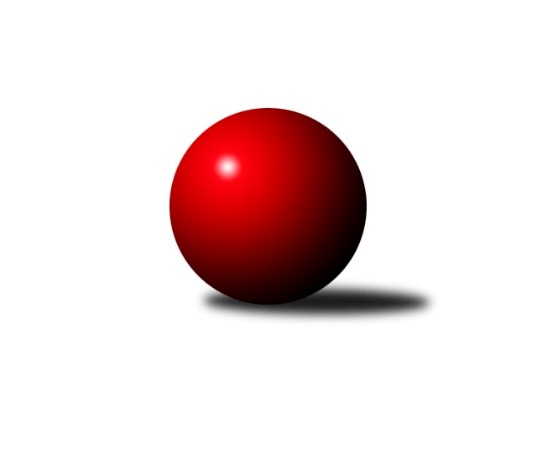 Č.14Ročník 2018/2019	3.2.2019Nejlepšího výkonu v tomto kole: 2657 dosáhlo družstvo: Milovice AVýchodočeský přebor skupina A 2018/2019Výsledky 14. kolaSouhrnný přehled výsledků:Dvůr Kr. B	- Loko Trutnov C	12:4	2563:2477		31.1.Nová Paka B	- Josefov A	10:6	2427:2424		1.2.Milovice B	- Vrchlabí C	12:4	2517:2493		1.2.Březovice A	- Hořice C	12:4	2435:2274		1.2.Poříčí A	- Jičín C		dohrávka		11.2.Vrchlabí B	- Milovice A		dohrávka		18.2.Tabulka družstev:	1.	Vrchlabí B	13	12	0	1	153 : 55 	 	 2515	24	2.	Milovice A	13	9	1	3	138 : 70 	 	 2483	19	3.	Josefov A	14	8	2	4	131 : 93 	 	 2445	18	4.	Hořice C	14	8	0	6	116 : 108 	 	 2444	16	5.	Milovice B	14	5	4	5	115 : 109 	 	 2417	14	6.	Nová Paka B	14	6	0	8	106 : 118 	 	 2423	12	7.	Poříčí A	13	6	0	7	98 : 110 	 	 2376	12	8.	Vrchlabí C	14	6	0	8	101 : 123 	 	 2412	12	9.	Jičín C	13	6	0	7	89 : 119 	 	 2420	12	10.	Loko Trutnov C	14	4	2	8	95 : 129 	 	 2404	10	11.	Dvůr Kr. B	14	4	0	10	86 : 138 	 	 2388	8	12.	Březovice A	14	2	3	9	84 : 140 	 	 2393	7Podrobné výsledky kola:	 Dvůr Kr. B	2563	12:4	2477	Loko Trutnov C	Michal Sirový	 	 213 	 222 		435 	 2:0 	 406 	 	186 	 220		Karel Slavík	Martin Kozlovský	 	 191 	 215 		406 	 0:2 	 459 	 	243 	 216		Petr Kotek	Oldřich Kaděra	 	 203 	 173 		376 	 0:2 	 409 	 	186 	 223		Václava Krulišová	Kateřina Šmídová	 	 225 	 217 		442 	 2:0 	 400 	 	213 	 187		Martin Khol	Martin Šnytr	 	 233 	 247 		480 	 2:0 	 388 	 	180 	 208		Václav Kukla	Martin Šnytr	 	 202 	 222 		424 	 2:0 	 415 	 	197 	 218		Antonín Suchardarozhodčí: Kateřina ŠmídováNejlepší výkon utkání: 480 - Martin Šnytr	 Nová Paka B	2427	10:6	2424	Josefov A	Jaroslav Gottstein	 	 187 	 211 		398 	 2:0 	 350 	 	195 	 155		Lukáš Rožnovský	Antonín Vydra	 	 223 	 198 		421 	 0:2 	 423 	 	198 	 225		Roman Kašpar	Lenka Havlínová	 	 187 	 169 		356 	 0:2 	 416 	 	226 	 190		Lukáš Ludvík	Jaroslav Fajfer	 	 207 	 222 		429 	 2:0 	 379 	 	193 	 186		Jakub Hrycík	Bohuslav Bajer	 	 195 	 194 		389 	 0:2 	 430 	 	206 	 224		Jiří Rücker	Jaroslav Weihrauch	 	 203 	 231 		434 	 2:0 	 426 	 	214 	 212		Petr Hrycíkrozhodčí: Jaroslav FajferNejlepší výkon utkání: 434 - Jaroslav Weihrauch	 Milovice B	2517	12:4	2493	Vrchlabí C	Jan Masopust	 	 236 	 194 		430 	 2:0 	 406 	 	202 	 204		Petr Kynčl	František Junek	 	 198 	 213 		411 	 0:2 	 434 	 	231 	 203		Eva Fajstavrová	Marek Ondráček	 	 206 	 225 		431 	 2:0 	 419 	 	218 	 201		Jana Votočková	Liboslav Janák	 	 210 	 198 		408 	 0:2 	 441 	 	224 	 217		Josef Rychtář	Jarmil Nosek	 	 209 	 211 		420 	 2:0 	 390 	 	186 	 204		Martina Fejfarová	Lukáš Kostka	 	 203 	 214 		417 	 2:0 	 403 	 	191 	 212		Jaroslav Luxrozhodčí: Nosek JarmilNejlepší výkon utkání: 441 - Josef Rychtář	 Březovice A	2435	12:4	2274	Hořice C	Jiří Hakl	 	 219 	 201 		420 	 2:0 	 373 	 	198 	 175		Jindřich Novotný	Vratislav Fikar	 	 179 	 208 		387 	 0:2 	 399 	 	176 	 223		Kryštof Košťál	Vratislav Nekvapil	 	 203 	 219 		422 	 2:0 	 389 	 	207 	 182		Zdeněk Dymáček	Martin Fikar	 	 200 	 202 		402 	 2:0 	 400 	 	195 	 205		Ondřej Duchoň	Petr Slavík	 	 204 	 204 		408 	 2:0 	 306 	 	174 	 132		Bartoloměj Vlášek	Stanislav Oubram	 	 188 	 208 		396 	 0:2 	 407 	 	195 	 212		Adam Baliharrozhodčí: Petr SlavíkNejlepší výkon utkání: 422 - Vratislav NekvapilPořadí jednotlivců:	jméno hráče	družstvo	celkem	plné	dorážka	chyby	poměr kuž.	Maximum	1.	Vladimír Žiško 	Vrchlabí B	447.00	301.4	145.6	2.6	5/7	(483)	2.	Karel Košťál 	Hořice C	440.17	297.4	142.8	6.8	6/7	(487)	3.	Tomáš Fuchs 	Milovice A	437.25	299.3	138.0	5.9	4/6	(457)	4.	Ladislav Erben 	Vrchlabí B	433.29	295.0	138.3	5.0	6/7	(463)	5.	Vlastimil Hruška 	Milovice A	432.57	300.2	132.4	4.5	5/6	(470)	6.	Pavel Maršík 	Vrchlabí B	432.43	298.0	134.4	5.2	6/7	(472)	7.	Antonín Vydra 	Nová Paka B	431.69	293.7	137.9	4.8	7/8	(475)	8.	Petr Kotek 	Loko Trutnov C	430.05	295.2	134.9	5.5	7/8	(491)	9.	Vladimír Cerman 	Vrchlabí B	428.63	291.8	136.8	6.9	6/7	(465)	10.	Petr Hrycík 	Josefov A	426.17	290.4	135.7	4.2	7/7	(470)	11.	Martin Zvoníček 	Hořice C	425.13	294.6	130.5	6.2	5/7	(477)	12.	Václav Souček 	Milovice A	423.40	287.6	135.8	1.9	5/6	(474)	13.	Ladislav Křivka 	Jičín C	421.63	295.4	126.2	8.9	7/7	(467)	14.	Kateřina Šmídová 	Dvůr Kr. B	419.00	291.1	127.9	6.6	7/8	(453)	15.	Michal Sirový 	Dvůr Kr. B	418.61	290.4	128.2	6.5	8/8	(444)	16.	Milan Lauber 	Poříčí A	418.17	287.1	131.0	7.1	7/7	(449)	17.	Martin Fikar 	Březovice A	417.36	288.2	129.2	5.5	5/7	(464)	18.	Kryštof Košťál 	Hořice C	417.23	295.1	122.1	6.7	7/7	(478)	19.	Lukáš Kostka 	Milovice B	417.05	282.1	135.0	7.1	7/7	(462)	20.	Agaton Plaňanský  st.	Jičín C	416.65	288.5	128.2	8.6	7/7	(450)	21.	Jiří Rücker 	Josefov A	416.28	290.2	126.1	4.8	7/7	(459)	22.	Jaroslav Lux 	Vrchlabí C	416.20	292.6	123.7	6.8	5/6	(451)	23.	Roman Kašpar 	Josefov A	415.87	288.7	127.2	8.9	5/7	(465)	24.	David Jaroš 	Milovice A	415.73	284.4	131.3	5.9	5/6	(435)	25.	Stanislav Oubram 	Březovice A	415.54	285.7	129.9	7.4	7/7	(442)	26.	Jan Roza 	Poříčí A	414.88	294.5	120.4	10.3	7/7	(467)	27.	Jiří Brumlich 	Jičín C	414.56	286.8	127.7	6.0	5/7	(446)	28.	Jakub Hrycík 	Josefov A	414.45	282.1	132.4	7.2	7/7	(462)	29.	Karel Slavík 	Loko Trutnov C	413.55	292.5	121.0	6.0	6/8	(453)	30.	Adam Balihar 	Hořice C	412.73	286.1	126.6	8.3	6/7	(465)	31.	Martin Khol 	Loko Trutnov C	412.19	279.1	133.1	6.0	8/8	(463)	32.	Miroslav Mejznar 	Vrchlabí B	411.57	282.3	129.2	7.3	5/7	(437)	33.	Ondřej Duchoň 	Hořice C	411.21	289.6	121.6	8.8	7/7	(472)	34.	Bohuslav Bajer 	Nová Paka B	410.53	288.6	121.9	9.8	7/8	(446)	35.	Vladimír Šťastník 	Vrchlabí C	410.07	279.4	130.6	7.8	6/6	(462)	36.	Zbyněk Hercík 	Jičín C	409.36	286.0	123.4	10.9	6/7	(435)	37.	Miroslav Souček 	Milovice A	408.63	284.3	124.4	6.4	6/6	(449)	38.	Martin Kozlovský 	Dvůr Kr. B	408.59	291.6	117.0	9.1	7/8	(456)	39.	František Junek 	Milovice B	406.42	287.6	118.8	8.0	6/7	(451)	40.	Josef Rychtář 	Vrchlabí C	406.12	284.5	121.6	10.9	5/6	(442)	41.	Jan Gábriš 	Poříčí A	405.49	284.1	121.4	8.9	7/7	(439)	42.	Jarmil Nosek 	Milovice B	404.57	286.5	118.0	8.0	6/7	(469)	43.	Marek Ondráček 	Milovice B	404.54	286.5	118.1	9.1	5/7	(459)	44.	Jaroslav Fajfer 	Nová Paka B	404.11	286.9	117.2	7.4	8/8	(461)	45.	Martin Včeliš 	Milovice B	401.29	284.5	116.8	9.0	7/7	(428)	46.	Jaroslav Weihrauch 	Nová Paka B	400.67	288.1	112.5	11.0	6/8	(434)	47.	Pavel Jaroš 	Milovice A	400.54	276.8	123.8	6.0	4/6	(468)	48.	Vratislav Fikar 	Březovice A	400.43	278.5	121.9	7.4	6/7	(438)	49.	Miroslav Langr 	Jičín C	398.38	282.1	116.3	11.3	6/7	(429)	50.	Štěpán Stránský 	Vrchlabí B	398.38	284.5	113.8	9.5	6/7	(454)	51.	Lukáš Ludvík 	Josefov A	398.07	284.9	113.1	11.7	7/7	(435)	52.	Martina Fejfarová 	Vrchlabí C	398.06	278.4	119.6	7.9	6/6	(451)	53.	Petr Kynčl 	Vrchlabí C	395.25	286.1	109.2	13.0	6/6	(442)	54.	Václav Kukla 	Loko Trutnov C	393.76	281.4	112.4	9.3	7/8	(437)	55.	Jiří Hakl 	Březovice A	393.57	274.1	119.4	10.1	7/7	(426)	56.	Martin Šnytr 	Dvůr Kr. B	393.29	271.8	121.5	8.6	7/8	(430)	57.	Miroslav Včeliš 	Milovice A	391.95	277.3	114.7	12.0	6/6	(450)	58.	Jan Masopust 	Milovice B	391.37	279.0	112.4	9.0	5/7	(438)	59.	Václava Krulišová 	Loko Trutnov C	391.10	281.5	109.6	9.9	8/8	(441)	60.	Lubomír Šimonka 	Poříčí A	389.94	277.3	112.7	11.9	6/7	(426)	61.	Zdeněk Dymáček 	Hořice C	389.20	277.3	111.9	11.3	5/7	(456)	62.	Jaromír Písecký 	Březovice A	388.98	273.0	116.0	11.2	7/7	(448)	63.	Lukáš Rožnovský 	Josefov A	387.68	276.8	110.9	11.7	6/7	(416)	64.	Zbyněk Fikar 	Březovice A	383.50	272.5	111.0	11.4	5/7	(434)	65.	Oldřich Kaděra 	Dvůr Kr. B	383.18	274.0	109.2	12.2	8/8	(411)	66.	Jaroslav Gottstein 	Nová Paka B	381.95	277.5	104.4	12.6	7/8	(407)	67.	Nela Bagová 	Hořice C	377.51	267.1	110.5	10.3	5/7	(440)	68.	Daniel Havrda 	Poříčí A	368.80	264.4	104.4	12.6	5/7	(408)		Miroslav Šulc 	Dvůr Kr. B	453.00	302.0	151.0	6.0	1/8	(453)		Aleš Rolf 	Nová Paka B	443.50	297.8	145.8	4.3	4/8	(463)		Filip Matouš 	Vrchlabí B	436.00	307.0	129.0	8.0	1/7	(436)		Ondřej Votoček 	Vrchlabí B	429.28	297.8	131.5	3.9	4/7	(467)		František Jankto 	Loko Trutnov C	425.25	290.3	135.0	5.3	2/8	(481)		Miroslav Šanda 	Milovice A	424.67	287.5	137.2	4.8	2/6	(447)		Radoslav Dušek 	Milovice A	417.00	280.0	137.0	4.0	1/6	(417)		Eva Fajstavrová 	Vrchlabí C	416.17	288.9	127.3	8.2	3/6	(445)		Jana Votočková 	Vrchlabí C	415.53	292.1	123.4	7.1	3/6	(428)		Miroslav Kužel 	Poříčí A	413.13	290.7	122.5	4.7	4/7	(443)		Martin Šnytr 	Dvůr Kr. B	412.75	280.8	132.0	7.8	2/8	(480)		Vratislav Nekvapil 	Březovice A	412.67	277.0	135.7	5.0	3/7	(425)		Jan Horáček 	Vrchlabí B	408.31	287.9	120.4	9.1	4/7	(443)		Liboslav Janák 	Milovice B	408.00	276.0	132.0	7.0	1/7	(408)		Martin Štryncl 	Nová Paka B	407.58	283.3	124.3	7.7	4/8	(452)		Jiří Čapek 	Jičín C	406.50	285.7	120.8	11.4	4/7	(433)		Tomáš Nosek 	Milovice B	405.50	292.0	113.5	9.5	1/7	(421)		Ondra Kolář 	Milovice B	403.00	297.0	106.0	12.0	3/7	(426)		Josef Glos 	Vrchlabí C	402.00	281.0	121.0	8.3	3/6	(414)		Filip Mertlík 	Milovice B	399.00	281.8	117.3	9.8	4/7	(433)		Jiří Rejl 	Dvůr Kr. B	396.50	285.0	111.5	12.5	2/8	(420)		František Čermák 	Jičín C	395.50	284.8	110.8	10.5	2/7	(422)		Zdeněk Maršík 	Vrchlabí C	394.42	269.0	125.4	7.7	3/6	(414)		Jaroslav Pokorný 	Poříčí A	391.38	275.5	115.9	9.6	4/7	(442)		Jindřich Novotný 	Hořice C	389.50	283.5	106.0	9.0	2/7	(406)		Petr Slavík 	Březovice A	386.50	276.8	109.8	10.9	4/7	(411)		Zdeněk Khol 	Loko Trutnov C	385.00	261.0	124.0	5.0	1/8	(385)		Milan Všetečka 	Josefov A	379.67	271.7	108.0	12.3	3/7	(409)		Pavel Řehák 	Josefov A	379.00	273.7	105.3	9.0	1/7	(393)		Milan Kačer 	Loko Trutnov C	378.38	271.4	107.0	11.3	4/8	(411)		Vladimír Řeháček 	Jičín C	377.55	273.0	104.6	11.5	4/7	(427)		Martina Kramosilová 	Dvůr Kr. B	376.33	274.1	102.3	14.2	5/8	(400)		Petr Vojtek 	Poříčí A	376.00	266.5	109.5	11.0	1/7	(378)		Antonín Sucharda 	Loko Trutnov C	375.50	265.0	110.5	10.0	2/8	(415)		Zdeněk Navrátil 	Loko Trutnov C	375.17	271.9	103.3	9.9	3/8	(389)		Tereza Votočková 	Vrchlabí B	374.33	272.3	102.0	12.0	3/7	(405)		Pavel Beyr 	Nová Paka B	373.60	273.3	100.3	14.4	5/8	(416)		Lenka Havlínová 	Nová Paka B	367.92	260.6	107.3	11.6	3/8	(381)		Bartoloměj Vlášek 	Hořice C	364.67	249.7	115.0	8.7	3/7	(398)		Lukáš Petráček 	Poříčí A	353.00	264.0	89.0	13.0	1/7	(353)		Jan Šrotýř 	Jičín C	352.50	254.9	97.6	13.6	4/7	(379)		Ladislav Malý 	Dvůr Kr. B	342.75	258.5	84.3	15.3	2/8	(358)		Jakub Petráček 	Poříčí A	336.00	241.2	94.8	14.0	3/7	(370)Sportovně technické informace:Starty náhradníků:registrační číslo	jméno a příjmení 	datum startu 	družstvo	číslo startu17658	Martin Šnytr	31.01.2019	Dvůr Kr. B	1x
Hráči dopsaní na soupisku:registrační číslo	jméno a příjmení 	datum startu 	družstvo	12306	Liboslav Janák	01.02.2019	Milovice B	Program dalšího kola:15. kolo7.2.2019	čt	17:00	Dvůr Kr. B - Nová Paka B	7.2.2019	čt	19:30	Jičín C - Milovice B	8.2.2019	pá	17:00	Loko Trutnov C - Poříčí A	8.2.2019	pá	17:00	Milovice A - Březovice A	8.2.2019	pá	19:30	Vrchlabí C - Vrchlabí B	Nejlepší šestka kola - absolutněNejlepší šestka kola - absolutněNejlepší šestka kola - absolutněNejlepší šestka kola - absolutněNejlepší šestka kola - dle průměru kuželenNejlepší šestka kola - dle průměru kuželenNejlepší šestka kola - dle průměru kuželenNejlepší šestka kola - dle průměru kuželenNejlepší šestka kola - dle průměru kuželenPočetJménoNázev týmuVýkonPočetJménoNázev týmuPrůměr (%)Výkon1xMartin ŠnytrDvůr Kr. B4801xMartin ŠnytrDvůr Kr. B117.014802xTomáš FuchsMilovice A4752xTomáš FuchsMilovice A114.944752xPavel JarošMilovice A4613xPetr KotekTrutnov C111.894592xPetr KotekTrutnov C4592xPavel JarošMilovice A111.564613xMiroslav SoučekMilovice A4446xMilan LauberPoříčí A 111.014332xKateřina ŠmídováDvůr Kr. B4422xJan RozaPoříčí A 110.5431